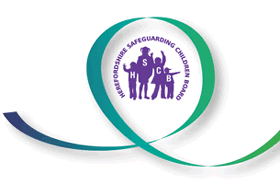 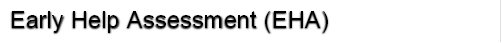 EHA Closure Tool				 									Private & ConfidentialEHA Closure Tool				 									Private & ConfidentialEHA Closure Tool				 									Private & ConfidentialEHA Closure Tool				 									Private & ConfidentialEHA Closure Tool				 									Private & ConfidentialEHA Closure Tool				 									Private & ConfidentialEHA Details												Please note: This is an electronic formEHA Details												Please note: This is an electronic formEHA Details												Please note: This is an electronic formEHA Details												Please note: This is an electronic formEHA Details												Please note: This is an electronic formEHA Details												Please note: This is an electronic formFamily Surname(s):Family Surname(s):Family Surname(s):Family Surname(s):Family Surname(s):EHA Number:EHA Closure Date:EHA Closure Date:EHA Closure Date:EHA Closure Date:Family Network Meeting Area:Family Network Meeting Area:Details of Key Person Closing EHADetails of Key Person Closing EHADetails of Key Person Closing EHADetails of Key Person Closing EHADetails of Key Person Closing EHADetails of Key Person Closing EHAName:Role/Setting:Role/Setting:Phone:Phone:Phone:Email:Closure DetailsClosure DetailsClosure DetailsClosure DetailsClosure DetailsClosure DetailsHas it been agreed with the family that the EHA can close?	Has it been agreed with the family that the EHA can close?	Has it been agreed with the family that the EHA can close?	Has it been agreed with the family that the EHA can close?	Has it been agreed with the family that the EHA can close?	Has it been agreed with the family that the EHA can close?	If No, please provide information as to why you are closing the EHA without family input.e.g. single agency response, engagement issues, etc.If No, please provide information as to why you are closing the EHA without family input.e.g. single agency response, engagement issues, etc.Voice of the FamilyVoice of the FamilyVoice of the FamilyVoice of the FamilyVoice of the FamilyVoice of the FamilyAny family member can include their own comments or feelings on the support they have experienced via the EHA below:Any family member can include their own comments or feelings on the support they have experienced via the EHA below:Any family member can include their own comments or feelings on the support they have experienced via the EHA below:Any family member can include their own comments or feelings on the support they have experienced via the EHA below:Any family member can include their own comments or feelings on the support they have experienced via the EHA below:Any family member can include their own comments or feelings on the support they have experienced via the EHA below:Agreed Actions for SupportPlease provide a Families First indicator and outcome for each support outcome/action.Refer to the Families First guidance for information on indicators and outcome codes. Link: Herefordshire Supporting Families Framework 2022Supporting Families Indicator & Outcome Codes- refer to EHA or SF guidanceSupporting Families Indicator & Outcome Codes- refer to EHA or SF guidanceDesired Outcomes Met Partially Met Not MetMeasured by?(Please refer to Families First Outcomes)Evidence of Progress(Please include names of agencies/professionals involved & dates/periods of support) Confirming the EHA ClosurePlease ensure the following information is contained in this form:The EHA numberThe full list of outcomes from the original EHAEvidence, where possible, to verify the outcomes have been met; e.g., attendance- please state the current attendance % at the time of closure and the last 2 terms too. To close the EHA a copy of the EHA Closure Tool must be sent to the Early Help Team via either:- Anycomms, destination: Early Help- Secure email to Early Help Co-ordinator: Earlyhelp@herefordshire.gov.ukPlease ensure the following information is contained in this form:The EHA numberThe full list of outcomes from the original EHAEvidence, where possible, to verify the outcomes have been met; e.g., attendance- please state the current attendance % at the time of closure and the last 2 terms too. 